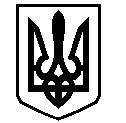 У К Р А Ї Н АВАСИЛІВСЬКА МІСЬКА РАДАЗАПОРІЗЬКОЇ ОБЛАСТІсьомого скликаннядев’ята  сесіяР І Ш Е Н Н Я26 травня 2016                                                                                                                   № 14Про надання дозволу на розробку технічної документації із землеустрою щодо поділу та об’єднання земельної ділянки для будівництва та обслуговування житлового будинку, господарських будівель та споруд в м. Василівка, пров. Шкільний 16 Нагорній І.В. та Іл’яшенко В.Д.Керуючись ст.33 Закону України «Про місцеве самоврядування в Україні», ст.12,40 Земельного кодексу України, ст. 56 Закону України «Про землеустрій», розглянувши заяву Іл’яшенко Валентини Дмитрівни, що мешкає в м. Василівка, пров. Шкільний 16 та Нагорної Ірини Володимирівни, що мешкає в м. Василівка, вул. Соборна  (Леніна) 49, про надання дозволу на  поділ земельної ділянки в м. Василівка, пров. Шкільний 16, акт встановлення та погодження межі поділу земельної ділянки, виконаний сертифікованим інженером-землевпорядником  Туром Є.М., Василівська міська рада В И Р І Ш И Л А :1.Надати Іл’яшенко Валентині Дмитрівні та Нагорній Ірині Володимирівні дозвіл на розробку технічної документації із землеустрою  щодо поділу та об’єднання земельної ділянки, а саме: поділу земельної ділянки загальною площею  в м. Василівка, пров. Шкільний 16,  на дві земельні ділянки площею  та  для будівництва та обслуговування житлового будинку, господарських будівель та споруд .2. Контроль за виконанням цього рішення покласти на постійну комісію міської ради з питань земельних відносин та земельного кадастру, благоустрою міста та забезпечення екологічної безпеки життєдіяльності населення.Міський голова                                                                                                  Л.М. ЦибульнякАркуш погодження додається